ПАВЛОГРАДСЬКА МІСЬКА РАДАВИКОНАВЧИЙ КОМІТЕТР І Ш Е Н Н Я25.08.2021р.		        м.Павлоград						№ 748Про надання дозволу на  встановлення засобів примусового зниження швидкості	Згідно з пп.1, п. а, ч.1 ст.31, ч.1, 2 ст.52, ч.6 ст.59 Закону України 
„Про місцеве самоврядування в Україні”, на виконання “Програми реформування і розвитку житлово-комунального господарства та об’єктів благоустрою міста Павлоград  на 2020-2024 роки ”, затвердженої рішенням сесії Павлоградської міської ради від 17.09.2019 р. № 1825 - 54 /VII, з метою забезпечення безпеки дорожнього руху, виконавчий комітет Павлоградської міської радиВ И Р І Ш И В:	1. Надати  дозвіл на  встановлення засобів  примусового зниження  швидкості  на вул. Верстатобудівників ( в районі будинків №11, №4)   навпроти ЗШ №5 та ДНЗ №61. Виконавцем робіт по  встановленню  засобів примусового зниження швидкості  визначити комунальне підприємство “Павлоград-Світло” (Сінюков).	2. Комунальному підприємству “Павлоград-Світло” (Сінюков)  встановити  пристрої  примусового зниження швидкості згідно з 
ДСТУ 4123:2006 “Пристрій  примусового зниження швидкості дорожньо-транспортної техніки на вулицях і дорогах. Загальні технічні вимоги”, дорожні знаки 3.29 “Обмеження максимальної швидкості”, 1.11 “Пагорб” , 5.35.1,  5.35.2 “Пішохідний перехід” згідно з ДСТУ 4100-2002 “Знаки дорожні. Загальні технічні умови. Правила застосування” та нанести лінії дорожньої розмітки 1.14.1 “Зебра”  згідно з ДСТУ 2587-2010 “Розмітка дорожня. Загальні технічні вимоги. Методи контролювання. Правила застосування”.3. Координацію роботи щодо виконання даного рішення покласти на начальника управління комунального господарства та будівництва 
Завгороднього А.Ю., контроль - на першого заступника міського голови 
Радіонова О.М.Заступник міського голови з питаньдіяльності виконавчих органів ради 				А.В.Рябова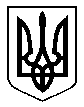 